Appendix 1 . SpecificationThe ContextThe Marble Arch Caves Global GeoparkThe Marble Arch Caves Global Geopark contains some of the finest landscapes in the north of Ireland.  Ranging from rugged uplands, lakes and forests through to gently rolling drumlins, the landscapes of the Geopark represent a complex Earth history dating back as far as 650 million years ago.  With evidence of mountain building and destruction; searing hot deserts and warm tropical oceans; and of icy wastelands and water-worn caverns, the rocks and landscapes of the Geopark are nothing short of amazing. Details on this area of special interest are available here www.marblearchcavesgeopark.com .Request for Quotations to respond artistically to the Marble Arch Caves Global Geopark and to engage with the landscape, geology, socio and political history of County Cavan and to create a new piece of art in any media. This artistic work must be innovative and excellent is its imagination and execution.The artwork must have the potential to establish an enduring legacy. While the involvement of members of the local community in the process is not apre-requisite, the commissioner is interested in proposals that have the potentialto engage the wider public in a meaningful and imaginative way.It is anticipated that the work will respond to and be informed by the uniqueness of the physical environment and the social, political and environmental elements that have shaped the Marble Arch Caves Global Geopark and the people who have inhabited it.The quotation should be informed by the priorities identified in “Inclusivity and Ambition A Strategy for Cavan Arts 2018 – 2023”.   These are Artistic, Diversity, Audience and Arts Infrastructure Priorities.   In particular it is a requirement for the artist to identify how they will respond to the Artistic and Audience Priorities.Terms of Reference The successful provider will be required to:Research and create a new piece of art inspired by the uniqueness of the UNESCO Marble Arch Cave Global Geopark.Identify how the public will be engaged in a meaningful and imaginative way.Provide briefings to Cavan County Council Arts Office on a regular basis and identify issues and opportunities that arise.The artist will identify their methodology for this work and how an enduring legacy may be established as a result of the work.The successful artist will identify their vision for the public showcasing of the resulting work and this should be related to the artistic priorities of Artistic and Audience Development that are identified in “Inclusivity and Ambition A Strategy for Cavan Arts 2018 – 2023”.   They should also be informed by the vision of the Cavan Culture and Creativity Strategy 2018–2022  Priority 1: The Story of Place – The Story of Us The Story of Place –The Story of Us will provide a sense of place, identity and belonging to our people.Project PlanThe successful provider will include an outline of their approach to deliver this community engagement and art work responding to the UNESCO Marble Arch Caves Global Geopark.   This will include but is not limited to:ResearchconsultationsAddressing the wider cultural context TimelineThis project must be delivered between 28 May 2019 and the 22 December 2019.Project Provider RequirementsEssentialThe successful candidate Will be a Professional Artist and have a substantive body of work created and be recognised as such by your peers in the making of or developing of the ArtsThe successful candidate will have at least five years relevant experience in working in community and arts contexts.DesirableExperience of working collaboratively and in rural settings.Estimated Budget It is estimated that the Council Budget for this service will range between €5,000 and €20,000 ex vat.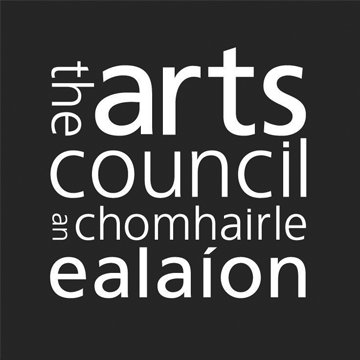 